Name: _______________________Quadratic CatapultUsing your materials, build a catapult - discuss ideas with your group and work together to construct a catapult. Record 3 videos of your catapult in action (launching a ball).Choose the best video, analyze it:Create a table of values: What will the x- and y-axis represent?Construct a graph from the data you collected.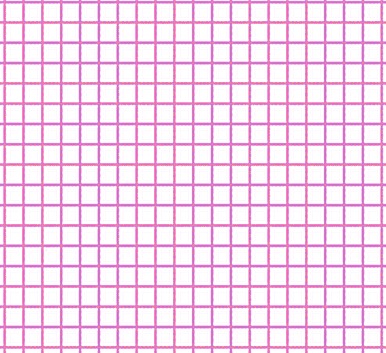 What are the zeros? (Assume you started at (0,0)). What is the vertex?If the function was in the form y = a (x – s)(x – t), what would “a” be?What would the function be in the form of y= ax2 + bx + c?How high would your ball be after 0.5 sec or 10 cm (based on your function)?